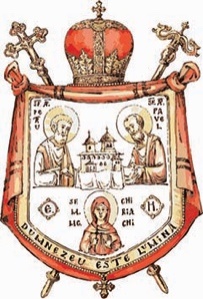 Examen Capacitate Preoțească6 octombrie 2021-Rezultatele finale-Catalog medii titularizareCandidaţiMedia anilor de studiuMedia examen de LicențăMedia examen de capacitateMedia de titularizareObservaţiiECP50876,859,256,627,57AdmisECP51667,398,909,878,72AdmisECP47798,108,87      9,028,66AdmisECP51167,359,165,87-RespinsECP51686,756,394,12-Respins